Publicado en Barcelona el 09/07/2019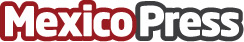 Cyberclick y Comunicae impartirán una formación gratuita sobre Inbound Marketing y PREl webinar compartirá los beneficios de combinar ambas disciplinas con ejemplos prácticos y podrá seguirse desde Latinoamérica el próximo martes 17 de julio por la mañanaDatos de contacto:Idalia MartinezComunicación+34931702774Nota de prensa publicada en: https://www.mexicopress.com.mx/cyberclick-y-comunicae-impartiran-una Categorías: Comunicación Marketing Eventos E-Commerce Ciudad de México Webinars http://www.mexicopress.com.mx